Mes chers frères, et soutiens, Ce matin, au grand lever du Roy, une indiscrétion m’a permis de comprendre qu’une nouvelle infamye s’apprêtait à être commise contre nostre communauté par les Grands du Royaume…Un édit d’une grande importance dont il est à craindre qu’il nous porte fort préjudice doit estre soumis sous peu à l’avis du Conseil d’en Haut. Je vous admoneste de faire diligence afin de déjouer ce complot papiste.Vous devrez reconstituer les différentes parties de ce projet avant qu’icelluy ne soit proclamé en place publique et placardé en nos bonnes villes. Madame de Cédéhie, dame de compagnie de la Reine et   sympathisante de notre cause vous y aidera secrètement…A ceste fin, vous ne disposez que de peu de temps tandis que le Roi et sa cour servile entendent la messe à la Grande Chapelle.Lorsque vous aurez résolu la dernière énigme, vous vous rendrez auprès de Madame de Cédéhie. Elle vous guidera alors jusqu’à moi.Soyez vigilants car les ennemis de nostre religion sont partout en ces murs… Grâce à vous, nous pourrons alerter nos coreligionnaires de par le Royaume et nous tenir prêts.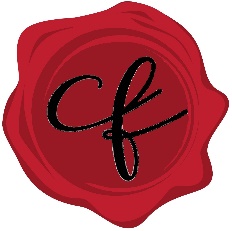 